CON MOTIVO DEL DIA DE LA BIBLIOTECA SE REALIZARÁ UN ACTO EL DÍA 24 DE OCTUBRE CON LA FAMOSA NARRADORA MARGARITA DEL MAZO.OS ESPERAMOS A LAS 12.30 EN LA BIBLIOTECA MUNICIPAL.ABIERTO A TODO EL PÚBLICO.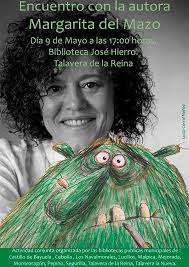 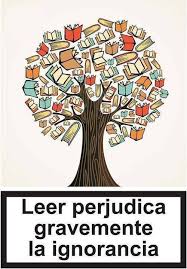 